HØSTGUDSTJENESTEfor hele familien iUGILT KIRKESØNDAG D. 20. SEPTEMBER KL. 10.30Alle er velkomne til at medbringe frugt og grønt, der bæres ind i kirken, når gudstjenesten begynder!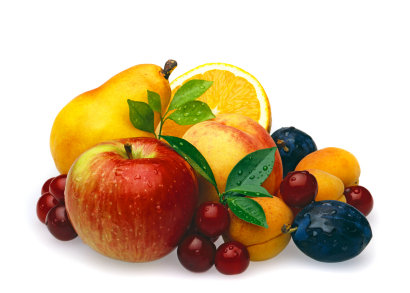 Efter gudstjenesten er gratis frokost ovre i Præstegården – og vi holder auktion over alle grøntsagerne!Beløbet fra auktionen går til spejderne i Lørslev.Ved gudstjenesten samles ind til Blå Kors i Hjørring.Vel mødt i Ugilt Kirke, både store og små!